ШКОЛЬНАЯ ГАЗЕТА 
МКОУ СОШ №3 г. Алагира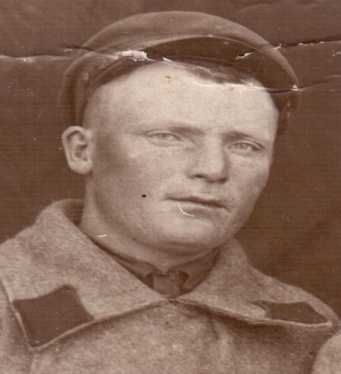             школа+Выпуск №2     05 .05. 2015г.
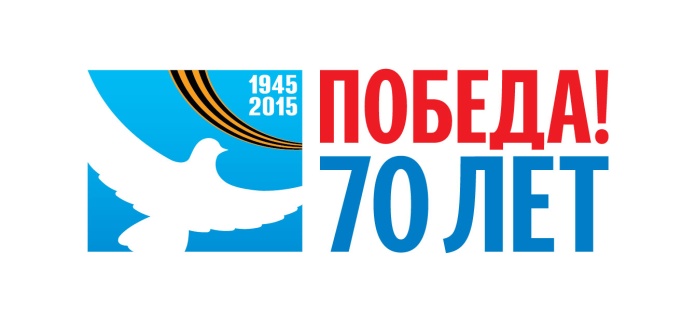      Как известно, именно 70 лет назад, в мае 1945 года, было объявлено о безоговорочной капитуляции вооружённых сил Германии в войне. Жесткое нападение гитлеровских войск на Советский Союз, разрушенные города, блокада и голод – всё это наши предки видели собственными глазами. Героическая оборона Брестской крепости и Сталинграда, битва за Москву, Курская битва, освобождение Украины, Белоруссии, Прибалтики, Молдавии, Румынии и других стран, и, наконец, штурм Берлина – эти события золотыми буквами вписаны в историю всей войны, знаменуя героический подвиг Красной Армии и её союзников.
Мы помним подвиг наших предков в этой войне, мы ценим их героическую волю и стремление к свободе, мы чтим память тех, кто подарил свободу своим потомкам!След Великой Отечественной в моей семье…  Война - самое страшное явление, которое могли создать люди. Она несет смерть, горе, слезы…
Великая Отечественная Война затронула каждую советскую семью, каждую фамилию. Война затронула и нашу фамилию – Царукаевых, в лице моего дедушки Царукаева Николая Георгиевича 
Мой дед, Царукаев Николай Георгиевич, в 1932-1935 годы учился в Сталинабадском военном училище. По окончании учебы был уволен в запас. Вскоре, 22 июня 1941 года, началась Великая Отечественная война. Она застала деда в Сталинабаде, где его призвали на фронт. В июне 1941 года он был зачислен в 148 гвардейский артиллерийский минометный полк на конной тяге старшиной, и был направлен в Сталинградский фронт. Из Сталинграда принес трофей – немецкую ложку, которая до сих пор хранится в моей  семье. 
Мой дед прошел все войну с июня 1941 по май 1945г. Он никогда не любил рассказывать о войне: при одном воспоминании он менялся в лице, голос становился дрожащим, ведь на его глазах убивали детей, женщин, стариков. Идя в бой, он каждый раз понимал, что отступать нельзя, а нужно идти только вперед, в наступление, защищая каждый кусочек родной земли. За свою отвагу и мужество отмечен наградами:  Орденом “Славы III степени”, Орденом “Красной Звезды”, медалью «За боевые заслуги», медалью “За отвагу”,    орденом  ”Отечественной войны II степени“, медалью “За оборону Сталинграда”, медалью “ За победу на Германией”.     Дед войну закончил в Германии, в городе Магдебург. После войны вернулся в родную республику, и всю жизнь трудился, за что имеет медаль “За долголетний добросовестный труд”.Я очень горжусь своим дедом и всеми теми, кто жил в то непростое время, и всегда буду чтить память о них в своем сердце. Я понял одно, что главная мечта всех людей, живущих на нашей планете, - мир и согласи. Каждую ночь, засыпая, думаю: “Только б не было войны! ”Работа Царукаева Владимира, ученика 8 «А» класса.       ***Экстремизм- угроза обществу***    
   Одна из особенно актуальных отраслей знаний сегодняшнего дня – это социология молодежи. Особенно остро проблема молодежи и ее роли в общественной жизни стоит в постперестроечной России. 
Общий системный кризис закономерно привел к смене социальных ориентиров, переоценке традиционных ценностей. Конкуренция на уровне массового сознания национальных и так называемых «западных» ценностей не могла не привести население в состояние растерянности, повлиявшее на ценностный мир молодежи. 
   На рубеже веков экстремизм перестал быть эпизодическим и экстраординарным явлением. В современном мире он превратился в широко практикуемый различного рода религиозными, политическими, националистическими движениями способ силового разрешения целого ряда острых проблем. Проявляющийся время от времени в открытой форме, он представляет угрозу для стабильности всего мирового сообщества, так как глобализация превратила региональные угрозы во всеобщие. Понятие экстремизм — приверженность крайним взглядам и, в особенности, мерам (обычно в политике). Среди таких мер можно отметить провокацию беспорядков, гражданское неповиновение, террористические акции. Наиболее радикально настроенные экстремисты часто отрицают в принципе какие-либо компромиссы, переговоры, соглашения. Росту экстремизма обычно способствуют  социально-экономические кризисы, резкое падение жизненного уровня основной массы населения, тоталитарный политический режим с подавлением властями оппозиции, преследованием инакомыслия. В таких ситуациях крайние меры могут стать для некоторых лиц и организаций единственной возможностью реально повлиять на ситуацию, особенно если складывается революционная ситуация или государство охвачено длительной гражданской войной — можно говорить о «вынужденном экстремизме». Религиозный экстремизм  –  отрицание  системы  традиционных для общества религиозных ценностей и догматических устоев,  а также агрессивная пропаганда "идей», противоречащих им.  Во многих,  если не во всех,  конфессиях можно обнаружить религиозные представления и соответствующие им действия верующих. Некоторые из них  имеют антиобщественный характер,  то есть в той или иной степени выражают неприятие светского общества и других религий с позиций того или иного религиозного вероучения. Это проявляется, в частности, в желании и стремлении приверженцев определенной конфессии распространить свои религиозные представления и нормы на все общество.  Мое отношение к экстремизму крайне негативное , потому что он разрушает  строй общества. Возрастают масштабы людских потерь. В экстремистах нет ничего святого, они не имеют жизненных ценностей.  Я считаю, что их называть людьми нельзя.На сегодняшний день созданы субъективные и юридические противодействия, выявлены принципы и направления борьбы с экстремистской деятельностью.
Тагаева Дана, 8 «А» класс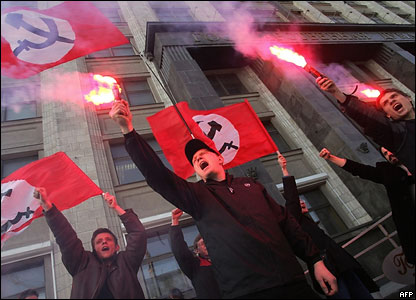 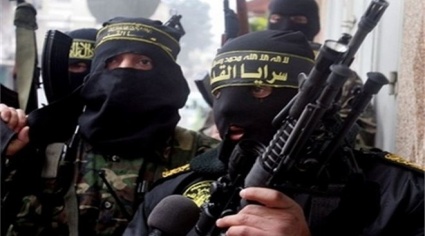                     Что такое терроризм?         Терроризм — это то слово, которое вызывает ужас, страх и одновременно сочувствие. Вспоминая кадры террористических актов, передаваемых по телевидению, чувства переполняют человека. К совершившему это преступление, а, точнее, ужасный поступок возникает два противоречивых отношения. Это: жалость и ненависть. Первое чувство возникает вследствие осознания того, что этот человек всего лишь пешка и за террористическими актами стоит множество людей. Второе — потому, что он все-таки это совершил и не сошел с намеченной для него траектории. Но как говорят, со стороны хорошо судить, а вот если бы вся горесть коснулась вас, то мнение было бы  совершенно другое. В современном мире ведется ожесточенная борьба с террористическими организациями. Чтобы добиться успехов в этом, применяется множество методов. Борьба только при помощи боевых действий не даст желаемого результата, ведь если уничтожить одну экстремистскую группировку, на ее месте образуется другая. Поэтому против террористов используются как политические, так социальные и информационные методы,  создание определенных подразделений, деятельность которых объединяет в себе борьбу с террористами и преступниками. 
         Терроризм — это страшнейшее проявление экстремизма, которое не оставляет большинство людей равнодушными.Все мы помним вопиющее проявление терроризма в Беслане, совершённое террористами утром 1 сентября 2004 года во время торжественной линейки, посвящённой началу учебного года. В течение двух с половиной дней террористы удерживали в заминированном здании 1128 заложников (преимущественно детей, их родителей и сотрудников школы) в тяжелейших условиях, отказывая людям даже в минимальных естественных потребностях.
На третий день около 13:05 в школе произошли взрывы, и позже возник пожар, в результате чего произошло частичное обрушение здания. После первых взрывов заложники начали выбегать из школы, и федеральными силами был предпринят штурм. Во время хаотичной перестрелки, в том числе с участием гражданских лиц, пользовавшихся личным оружием, было убито 28 террористов. Единственный пойманный живым террорист, Нурпаша Кулаев, был арестован и впоследствии приговорён судом к пожизненному заключению.
Хотя большинство заложников были освобождены в ходе штурма, в результате теракта погибло 333 человека, из них 186 детей были убиты, а свыше 800 ранены. 
Боциева Маргарита , 8 «А» класс
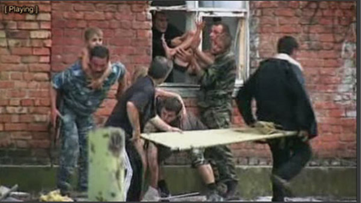                           ******
Нация, народ... Что ассоциируется с этим понятием? Своеобразный внешний облик, бытовые привычки, занятия, семейные традиции. А еще — обычаи, ритуалы, поэтический фольклор. В каждом человеке живет память о национальных традициях и национальной истории. Страдания и радости своего народа нельзя не  принимать близко к сердцу. Национальное своеобразие является важной составляющей самобытности каждой личности. Чем страшен национализм? Тем, что его логическое продолжение — фашизм, уничтожение себе подобных, попрание всех человеческих норм.Сначала даже непонятно, чем вызвана такая жестокость фашистов, зачем нужно убивать и убивать без разбора. Но чем дальше, тем становится ясно: убивают потому, что идеология фашизма — вседозволенность и война со всем миром. Ведь для фашистов существует только одна высшая нация — арийцы, все же остальные — черви, недостойные жить в цивилизованном мире и подлежащие уничтожению. Кроме того, что национализм это глупо, это ещё и опасно. Возьмем, к примеру, ситуацию на Украине, где к власти стремятся националисты, и что мы видим? Мы видим, как убивают мирных людей наши « братья – славяне», русские и украинцы, а это ужасно. Посмотрите, до чего дошли националисты, они жгут мирных людей в Одессе, пытаются убить как можно больше мирных граждан своей страны в Донецке. Всё это ужасно. Как можно ставить одну нацию выше других? У националистов нет ответа на этот вопрос, одни лозунги. А  до чего дошел национализм в Германии?! Таким образом, мы видим, что национализм – не любовь к своей нации, а ненависть к чужой. Ведь дружба между народами способствует развитию и совершенствованию нации, а о национализме такого сказать нельзя. Я  считаю, что национализм – крайне негативное явление. Не зря в нашей и других странах в законодательстве установлен ряд барьеров от национализма. Также я считаю, что можно любить свою нацию другими, более правильными методами. Мы должны стремиться к искоренению этого позорного явления в нашей жизни.                         Бесаева Эльмира, 8 «А» классГлавный редактор:Зангиева Ж.У. 
 Адрес: г.Алагир,ул.Ленина,109
Выпуск. редактор: Тедеева Э.С.    
е-mail:alshk3@mail.3 
Газете в интернете: alagir3.osedu2.ru